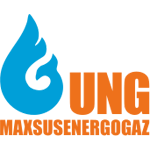 АНКЕТА СОИСКАТЕЛЯВ случае заинтересованности в Вашей кандидатуре, Вы получите приглашение на собеседованиеФамилия, имя, отчество: Фамилия, имя, отчество: Место для фотографии3,5x4,5ммМесто для фотографии3,5x4,5ммДата и место рожденияДата и место рожденияМесто для фотографии3,5x4,5ммМесто для фотографии3,5x4,5ммТелефон:Телефон:сот. -                                     дом. - сот. -                                     дом. - сот. -                                     дом. - сот. -                                     дом. - сот. -                                     дом. - сот. -                                     дом. - Место для фотографии3,5x4,5ммМесто для фотографии3,5x4,5ммE-mail:E-mail:Место для фотографии3,5x4,5ммМесто для фотографии3,5x4,5ммАдрес проживания: Адрес проживания: Место для фотографии3,5x4,5ммМесто для фотографии3,5x4,5ммАдрес прописки:Адрес прописки:Место для фотографии3,5x4,5ммМесто для фотографии3,5x4,5ммСемейное положение:Семейное положение:Место для фотографии3,5x4,5ммМесто для фотографии3,5x4,5ммЖелаемая должность:Желаемая должность:Место для фотографии3,5x4,5ммМесто для фотографии3,5x4,5ммЖелаемый уровень дохода:Желаемый уровень дохода:Место для фотографии3,5x4,5ммМесто для фотографии3,5x4,5ммОбразованиеОбразованиеОбразованиеОбразованиеОбразованиеОбразованиеОбразованиеОбразованиеОбразованиеОбразованиеВысшее/ среднее профессиональное/ среднее (ненужное удалить)Высшее/ среднее профессиональное/ среднее (ненужное удалить)Начало обучения -Начало обучения -Начало обучения -Окончание -Окончание -Окончание -Окончание -Окончание -Высшее/ среднее профессиональное/ среднее (ненужное удалить)Высшее/ среднее профессиональное/ среднее (ненужное удалить)Учебное заведениеУчебное заведениеВысшее/ среднее профессиональное/ среднее (ненужное удалить)Высшее/ среднее профессиональное/ среднее (ненужное удалить)Факультет Факультет Высшее/ среднее профессиональное/ среднее (ненужное удалить)Высшее/ среднее профессиональное/ среднее (ненужное удалить)СпециальностьСпециальностьВысшее/ среднее профессиональное/ среднее (ненужное удалить)Высшее/ среднее профессиональное/ среднее (ненужное удалить)Начало обучения -Начало обучения -Начало обучения -Окончание -Окончание -Окончание -Окончание -Окончание -Высшее/ среднее профессиональное/ среднее (ненужное удалить)Высшее/ среднее профессиональное/ среднее (ненужное удалить)Учебное заведениеУчебное заведениеВысшее/ среднее профессиональное/ среднее (ненужное удалить)Высшее/ среднее профессиональное/ среднее (ненужное удалить)Факультет Факультет Высшее/ среднее профессиональное/ среднее (ненужное удалить)Высшее/ среднее профессиональное/ среднее (ненужное удалить)СпециальностьСпециальностьКурсы, тренинги, повышение квалификации:Курсы, тренинги, повышение квалификации:Курсы, тренинги, повышение квалификации:Курсы, тренинги, повышение квалификации:Курсы, тренинги, повышение квалификации:Курсы, тренинги, повышение квалификации:Курсы, тренинги, повышение квалификации:Курсы, тренинги, повышение квалификации:Курсы, тренинги, повышение квалификации:Курсы, тренинги, повышение квалификации:ДатаНазвание курсаНазвание курсаНазвание курсаНазвание курсаНазвание курсаНазвание курсаНаличие документа об окончанииНаличие документа об окончанииНаличие документа об окончаниимм.гггг – мм.ггггмм.гггг – мм.ггггОпыт работыОпыт работыОпыт работыОпыт работыОпыт работыОпыт работыОпыт работыОпыт работыОпыт работыОпыт работыПериод работымм.гггг – мм.ггггПериод работымм.гггг – мм.ггггКомпанияПериод работымм.гггг – мм.ггггПериод работымм.гггг – мм.ггггДолжностьПериод работымм.гггг – мм.ггггПериод работымм.гггг – мм.ггггОбязанности----------------------------Период работымм.гггг – мм.ггггПериод работымм.гггг – мм.ггггКомпанияПериод работымм.гггг – мм.ггггПериод работымм.гггг – мм.ггггДолжностьПериод работымм.гггг – мм.ггггПериод работымм.гггг – мм.ггггОбязанности----------------------------Период работымм.гггг – мм.ггггПериод работымм.гггг – мм.ггггКомпанияПериод работымм.гггг – мм.ггггПериод работымм.гггг – мм.ггггДолжностьПериод работымм.гггг – мм.ггггПериод работымм.гггг – мм.ггггОбязанности----------------------------Ключевые навыки и знания:Ключевые навыки и знания:Степень владения языками(укажите подходящее – отлично / хорошо / удовлетворительно)Степень владения языками(укажите подходящее – отлично / хорошо / удовлетворительно)ЯзыкиРазговорРазговорРазговорНаписаниеНаписаниеНаписаниеЧтениеСтепень владения языками(укажите подходящее – отлично / хорошо / удовлетворительно)Степень владения языками(укажите подходящее – отлично / хорошо / удовлетворительно)РусскийСтепень владения языками(укажите подходящее – отлично / хорошо / удовлетворительно)Степень владения языками(укажите подходящее – отлично / хорошо / удовлетворительно)УзбекскийСтепень владения языками(укажите подходящее – отлично / хорошо / удовлетворительно)Степень владения языками(укажите подходящее – отлично / хорошо / удовлетворительно)АнглийскийСтепень владения языками(укажите подходящее – отлично / хорошо / удовлетворительно)Степень владения языками(укажите подходящее – отлично / хорошо / удовлетворительно)ДругойДополнительные сведения:Дополнительные сведения:Укажите степень владения ПК,  знание специализированных программ, имеете ли водительское удостоверение (указать категорию), профессиональные достижения, какими другими полезными навыками обладаете, личностные качества.Укажите степень владения ПК,  знание специализированных программ, имеете ли водительское удостоверение (указать категорию), профессиональные достижения, какими другими полезными навыками обладаете, личностные качества.Укажите степень владения ПК,  знание специализированных программ, имеете ли водительское удостоверение (указать категорию), профессиональные достижения, какими другими полезными навыками обладаете, личностные качества.Укажите степень владения ПК,  знание специализированных программ, имеете ли водительское удостоверение (указать категорию), профессиональные достижения, какими другими полезными навыками обладаете, личностные качества.Укажите степень владения ПК,  знание специализированных программ, имеете ли водительское удостоверение (указать категорию), профессиональные достижения, какими другими полезными навыками обладаете, личностные качества.Укажите степень владения ПК,  знание специализированных программ, имеете ли водительское удостоверение (указать категорию), профессиональные достижения, какими другими полезными навыками обладаете, личностные качества.Укажите степень владения ПК,  знание специализированных программ, имеете ли водительское удостоверение (указать категорию), профессиональные достижения, какими другими полезными навыками обладаете, личностные качества.Укажите степень владения ПК,  знание специализированных программ, имеете ли водительское удостоверение (указать категорию), профессиональные достижения, какими другими полезными навыками обладаете, личностные качества.